1.	Name and Contact InformationName (First and Last)	Certification #	Job Title	School District	School	Work Address	City/State/ZIP	Work Telephone	Cell	Work Email	Personal Email	T-Shirt Size (please circle)       S          M          L          XL          XXL          XXXL               (Every participant will be getting a free conference T-Shirt)2.	Spring Conference Registration Options and Rates3.	Payment (To pay with a credit card please use WACTA Online Registration.)Policy: WACTA Spring Conference, The Heathman Lodge, Vancouver WA, March 12-13, 2018. Advance registration $250 (WACTA members) or $325 (non-members) through February 28, 2018.  Late registration additional $50 after February 28, 2018.  Registration ends March 5, 2018.  After March 5, 2018, please register onsite at The Heathman Lodge, Vancouver.  Please fax purchase orders to 360-357-1491 or email to taa@wa-acte.org.  When your registration is submitted you are registered for the conference, whether your registration is paid for or not and are subject to the cancellation policy.  The registration and payment or purchase order must be received no later than March 5, 2018.  A $50 handling fee will be charged for checks returned for insufficient funds.  Email taa@wa-acte.org with any cancellations or substitutions by March 5, 2018.  Substitutions: Substitutions will not be accepted unless received in writing from the original registrant by March 5, 2018.  Registrants unable to attend may send a substitute.  A letter from the original registrant authorizing the substitution must be emailed to taa@wa-acte.org or faxed to 360-357-1491 by March 5, 2018.  Cancellations: A $50 cancellation fee (per person) will be charged for all refunds requested in writing by March 5, 2018.  Request for refunds must be submitted in writing to taa@wa-acte.org or faxed to 360-357-1491.  No refunds will be issued after March 5, 2018.  Purchase orders will be billed a $50 cancellation fee per registrant.  No-shows will be charged the full amount.  All requests must be made in writing.  Any refunds will be issued by check.  Refunds for online registrations paid by credit card will be issued by check.  Membership dues are nonrefundable.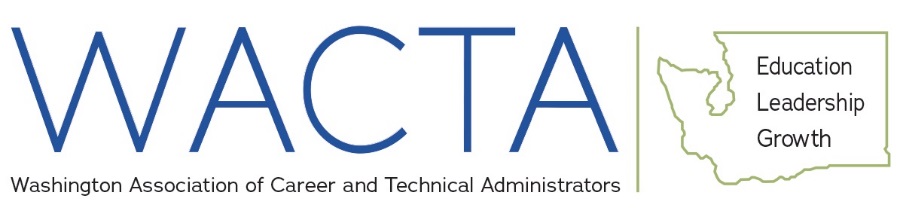 WACTA SPRING CONFERENCEMarch 12-13, 2018The Heathman Lodge, VancouverWACTAc/o WA-ACTEPO Box 315Olympia WA 98507-0315Tel: 360-786-9286Fax: 360-357-1491taa@wa-acte.orgwww.waacta.orgEmail taa@wa-acte.org if unsure of membership status.(Registration includes Monday breakfast, lunch, and dinner; Tuesday breakfast; and 12 clock hours.)Email taa@wa-acte.org if unsure of membership status.(Registration includes Monday breakfast, lunch, and dinner; Tuesday breakfast; and 12 clock hours.)Email taa@wa-acte.org if unsure of membership status.(Registration includes Monday breakfast, lunch, and dinner; Tuesday breakfast; and 12 clock hours.)WACTA: Washington Association of Career and Technical AdministratorsWA-CCER: Washington Association for Career Counseling and Employment ReadinessThruFebruary 28AfterFebruary 28WACTA or WA-CCER Member (Must have expiration date of 6/30/18 or later) $250 $300Nonmember or WACTA Renewal (Administrators) $325 $375Nonmember or WA-CCER Renewal (Career Counseling / Employment Readiness) $275 $325Add Washington ACTE Dues $75 $75Add National ACTE Dues $80 $80Current OSPI CTE Interns (discount $75) $-75 $-75 Check (Payable to WA-ACTE) Purchase Order #Registration$Add Washington ACTE Dues$Add National ACTE Dues$Current OSPI CTE Interns (discount $75)$Total Balance Due$